7	to consider possible changes, in response to Resolution 86 (Rev. Marrakesh, 2002) of the Plenipotentiary Conference, on advance publication, coordination, notification and recording procedures for frequency assignments pertaining to satellite networks, in accordance with Resolution 86 (Rev.WRC-07), in order to facilitate the rational, efficient and economical use of radio frequencies and any associated orbits, including the geostationary-satellite orbit;IntroductionAPT Common Proposals (ACPs) on WRC-23 agenda item 7 are presented in the addenda of this document based on the following table:______________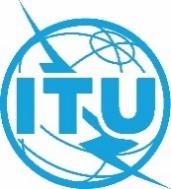 World Radiocommunication Conference (WRC-23)
Dubai, 20 November - 15 December 2023World Radiocommunication Conference (WRC-23)
Dubai, 20 November - 15 December 2023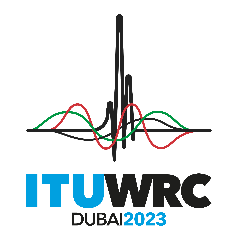 PLENARY MEETINGPLENARY MEETINGAddendum 22 to
Document 62-EAddendum 22 to
Document 62-E26 September 202326 September 2023Original: EnglishOriginal: EnglishAsia-Pacific Telecommunity Common ProposalsAsia-Pacific Telecommunity Common ProposalsAsia-Pacific Telecommunity Common ProposalsAsia-Pacific Telecommunity Common ProposalsPROPOSALS FOR THE WORK OF THE CONFERENCEPROPOSALS FOR THE WORK OF THE CONFERENCEPROPOSALS FOR THE WORK OF THE CONFERENCEPROPOSALS FOR THE WORK OF THE CONFERENCEAgenda item 7Agenda item 7Agenda item 7Agenda item 7Agenda item 7 TopicAddendumTopic A – Non-GSO Orbital tolerancesAddendum 1 (Add.22)Topic B – Post-milestone reportingAddendum 2 (Add.22)Topic C – 7/8 & 20/30 GHz GSO MSS protectionAddendum 3 (Add.22)Topic D:D1 – Mod to App 1 to Annex 4 of RR AP30BD2 – New AP4 parameters for Rec. ITU-R S.1503 updatesD3 – BR reminders for BIU/BBIUAddendum 4 (Add.22)Addendum 5 (Add.22)Addendum 6 (Add.22)Topic E – RR AP30B Improved procedures for new Member StatesNo addendum 7 (Add.22)Topic F – Excluding uplink service area in RR AP30A for R1&3 and RR AP30BNo addendum 8 (Add.22)Topic G – Amendments to Resolution 770 (WRC-19)Addendum 9 (Add.22)Topic H – Enhanced protection of RR AP30/30A/30BNo addendum 10 (Add.22)Topic I – Special agreements under RR Appendix 30BAddendum 11 (Add.22)Topic J – MODs to Resolution 76 (Rev.WRC-15)No addendum 12 (Add.22)Topic K – MODs to Resolution 553 (Rev.WRC-15)Addendum 13 (Add.22)